Муниципальное автономное дошкольное образовательное учреждениегорода Нижневартовска детский сад №61 «Соловушка»Название номинации: «Познавательный проект».Тема проекта: Что же это? «Доски для бега!?»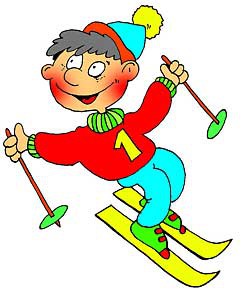 Автор проекта: Шевелев Руслан,воспитанник МАДОУ г. НижневартовскаДС №61 «Соловушка» группа №10Руководитель проекта: Багирова Венера Ильинична, воспитатель МАДОУ г. Нижневартовска  ДС №61 «Соловушка»Спорт учит честно выигрывать,Спорт учит с достоинством проигрывать…Спорт учит всему, учит жизни.Эрнест Хемингуэй.АннотацияДанный проект дает возможность получить как можно больше информации о лыжах, об их прошлом и настоящем.  Целью проекта является расширение знаний по лыжной подготовке и пропаганда лыжного спорта. Работа над проектом проводится в индивидуальной и групповой форме. Воспитанники узнают для чего и когда применяются лыжи, какую роль в жизни человека имеют  занятия на лыжах, какие виды лыжного спорта существуют; техника лыжных ходов и правила проведения соревнований по лыжным гонкам. Реализация данного проекта возможна при четкой организации исследовательской деятельности детей.                                         Гипотеза исследования:  Если дети 6-7 лет будут заниматься лыжной подготовкой, то у них сформируется устойчивый интерес к занятиям спортом, укрепится здоровье, дети будут более уверенны в себе.  Лыжи появились давно, для перемещения человека по снегу.                                         Проблемные вопросы:как появились и что собой представляли первые лыжи?; виды лыж;как появились лыжи  и почему они такой формы?; какие бывают еще лыжные виды спорта? (ведь кроме беговых лыж, существуют и горные) ;как можно стать лыжным чемпионом?;для чего и когда применяются лыжи.  Мир ребенка - это прежде всего движения, непрекращающаяся ежедневная и многочасовая двигательная активность. И она не утомляет, не угнетает, а "строит" его. Наиболее качественным "строительным материалом" является двигательная деятельность, основанная на использовании природных факторов и обеспечивающая связь и всестороннее взаимодействие детского организма с внешней средой существования. Лыжи прекрасное средство физического развития ребёнка. Ходьба на лыжах упражняет в балансировании тела и быстром беге, требует умения ставить ноги параллельно и сохранять это положение при скольжении, способствует укреплению связок голеностопных суставов и развитию точных и ловких движений, а умеренный холод является прекрасным возбудителем мышц и средством закаливания.План исследования проекта:  Что же это «Доски для бега!?».I этап – Выявление  проблемы (целеполагание).II этап – Организация  работы над проектом.III этап - Практическая  деятельность по решению проблемы.IV этап -  Конечный  результат.Описание проекта.I ЭТАПВыявление проблемы (целеполагание)Я люблю кататься на лыжах. Сначала я  катался на детских лыжах с завязками, а потом мне купили пластиковые лыжи. Я участвую в соревнованиях, смотрю лыжные гонки по телевизору и вижу  прекрасные лыжи у спортсменов. И мне стало интересно: как появились и какие они бывают?   Я рассказал Венере Ильиничне о своем увлечении, показал свои фотографии и о том, что меня интересует. После беседы с Русланом мы решили узнать о происхождение лыж, которым он так увлечен.обсуждение с Русланом возникших вопросов;определение задач проекта;воспитывать у Руслана  чувство гордости;Узнать у родителей как проводят выходные дни в семье, какой спортинвентарь есть дома;совершенствовать стиль партнёрских отношений;выявить, как родители воспитывали любовь к лыжному виду спорта;приобщать родителей к совместной работе;поиск информации в энциклопедиях, книгах, интернете;попросить помощи у педагогов.II ЭТАПОрганизация работы над проектомПоэтапное направление деятельности ребенка и родителей на  поиск решений поставленной проблемы;Беседы с Русланом и его родителями.III ЭТАППрактическая деятельность по решению проблемыЧтение художественных произведений:Чтение стихов о лыжахРазгадывание загадокЗаучивание пословиц о здоровье и спортеБеседы:«Зимние виды спорта»,«Разнообразие лыж»«Как нужно вести себя в лесу и на лыжах».Рассматривание«Зимние виды спорта»«Лыжные виды спорта»«Олимпийские чемпионы»Дидактические игры«Спортивное лото», «Собери вид спорта», «Что перепутал художник?»,«Чьи вещи «Лабиринт. Чьи атрибуты?»Ситуативный разговор с детьми: «Почему полезно кататься на лыжах и гулять на улице »Художественное творчество:«Разукрасим лыжи»«Лыжники»Взаимодействие с родителями.Посещение библиотеки.Работа с Интернет-ресурсами.Практическая деятельность Руслана совместно с родителями.IV ЭТАПКонечный результатОрганизация деятельности по подготовке презентации (оказание помощи).Презентация проекта, формулирование вывода о решении проблемы. Оформление фотовыставки:  «Моя дружная спортивная семья»     «Мои достижения»Просмотр презентации « Как  появились и что собой    представляли первые лыжи?»  Проведение Русланом экскурсии по фотовыставке.Вывод:  Обеспечить «здоровую жизнь» детям, приучить их беречь и развивать своё физическое здоровье, а также бережно относиться к окружающему миру – одна из основных составляющих процесса развития и воспитания детей. Родиться здоровым недостаточно, нужно ещё овладеть знаниями и умениями. Как сохранить и укрепить ресурсы своего организма. Главным примером служит взрослый, семья, семейные традиции, привычки, условия, в которых живёт и развивается ребёнок. Современное общество с его условиями диктует такие правила, что родители в силу сложившихся экономических причин имеют большую занятость на работе. Поэтому важность организации и проведения семейного отдыха в выходные дни возрастает. Наиболее ценной для общения и укрепления здоровья является активная физкультурно-оздоровительная работа - семейный поход выходного дня.  При передвижении на лыжах в достаточно энергичную и продолжительную работу включаются все крупные мышцы человека. Благодаря этому происходит интенсивное насыщение организма свежим, морозным, живым воздухом, который и является основой здоровья, фундаментом гармоничного развития ребенка.    Я, с Венерой Ильиничной и с родителями много интересного и увлекательного узнал о происхождение лыж.  Я занимался, занимаюсь и буду заниматься лыжным спортом. В дальнейшем, я, может быть,  стану олимпийским чемпионом!  Я буду к этому стремиться!  Ведь спорт – это жизнь!Список используемых ресурсов.1.  М.П. Голощекина:  Лыжи в детском саду. Пособие для воспитателя детского сада. Изд.2-е, испр. М., «Просвещение», 1977.2. Т.И.  Осокина Лыжи и коньки – детям. М., «Просвещение», 1966.3. Интернет ресурсы: http//lib.sportedu.ru/press/fkvot/1998N1/p59-61/htm и другие4. Ресурсы детской библиотеки.ПАСПОРТ ПРОЕКТАПАСПОРТ ПРОЕКТАТема проекта«Что же это? Доски для бега!?»Образовательная  областьПознавательное развитиеЦельУзнать о происхождении лыж, их видах и об использовании лыж человеком.Задачиизучить литературу, материалы в сети Интернет о происхождении лыж, об их видах;выяснить: для чего нужны лыжи,  из чего и где их производят;подготовить мультимедийную презентацию;способствовать активному вовлечению родителей в совместную деятельность с ребенком;обогатить знания педагогов и родителей о лыжных видах спорта;Сроки реализации10 дней Конечный результатПовышение активности родителей в проведении различных спортивных мероприятий.Сформируется устойчивый интерес к занятиям по физической культуре. Улучшение внутрисемейной атмосферы.Создание альбомов про зимние виды спорта, фотоальбома «Мы катаемся на лыжах», альбома рисунков детей           «Мы отдыхаем всей семьёй».Дети, родители и педагоги  познакомятся с историей лыж, зимними видами спорта и олимпийскими чемпионами России;Ответственное отношение к общественным поручениям, умение ставить задачи и искать пути их реализации, применять на практике информационные технологии, а также укрепление взаимоотношений между детьми и родителями.